Anleitung für das Braillebild: Vogel14 Zeilen mit bis zu 36 Formen (großes Blatt oder A4-Blatt im Querformat) Sind denn alle Vögel schon da?Ein Vögelchen sitzt hier schon auf einem Zweig. Der Kopf schaut nach links. Erkennst du auch den Flügel und den zarten Schwanz? Du kannst den Vogel in schönen Farben ausmalen. Vielleicht findest du beim Spazierengehen eine Feder, die du dazu kleben kannst.Der Vogel ist natürlich das Wichtigste auf dem Bild, aber auch bei der Gestaltung des Zweiges kannst du deiner Phantasie freien Lauf lassen. Wenn der Zweig lang genug ist, muss der Vogel nicht allein bleiben, sondern kann mit einem Gefährten ein schönes Frühlingsduett schmettern.So geht’sTippe die Zeichen mit Hilfe der folgenden Anleitung auf der Punktschriftmaschine. Zwei oder drei Großbuchstaben wie zum Beispiel „AU“ oder „SCH“ sind Kürzungen. Alle Zeichen findest du in unserem Alphabet.12mal Leerzeichen, Punkte 3,5, 3mal c, Fragezeichen10mal Leerzeichen, Doppelpunkt, ö, 2mal Leerzeichen, Komma, 
2mal Leerzeichen, SCH12mal Leerzeichen, SCH, 4mal Leerzeichen, ö12mal Leerzeichen, i, Leerzeichen, s, 3mal c, SCH11mal Leerzeichen, s, Leerzeichen, s, 4mal Leerzeichen, Punkte 4,5,611mal Leerzeichen, l, s, 5mal Leerzeichen, ä11mal Leerzeichen, 2mal EU, 4mal Leerzeichen, äLeerzeichen, EU, 9mal Bindestrich, ä, e, EU, 2mal Leerzeichen, ä, EU, 19mal Bindestrich, äEU, 11mal Bindestrich, ä, Bindestrich, EU, ä, 3mal EU, 
19mal Bindestrich, ä17mal Leerzeichen, 3mal EU18mal Leerzeichen, 3mal EU19mal Leerzeichen, 3mal EU20mal Leerzeichen, 3mal EU21mal Leerzeichen, h, 2mal zSo sieht das Bild aus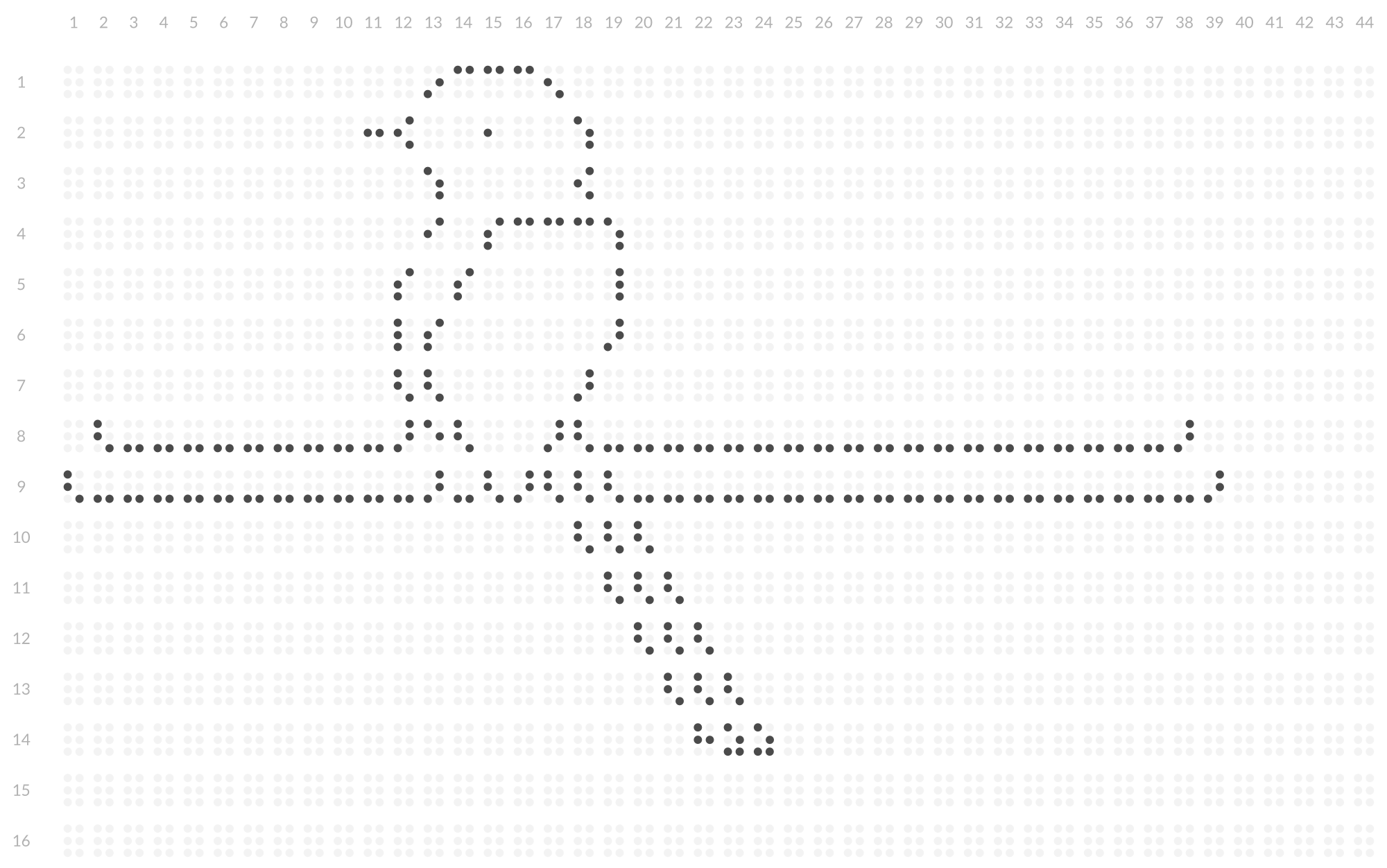 